„Aus der Bahn!“ - Ein Vormittag im SchneeDie Kinder der 2. Klassen der Grundschule Hengersberg verbrachten einen Vormittag im Schnee. Am Montag, den 8.2.22, brachen die Schülerinnen und Schüler gemeinsam mit ihren Lehrerinnen nach Greising auf. Dort erwartete sie ein verschneiter Hang, den die Kinder mit ihren Schlitten, Bobs und Rutscherl in kürzester Zeit in eine perfekte Bahn verwandelt hatten. Allen machte es sichtlich Freude, um die Wette zu sausen und über die Sprungschanze zu hüpfen. Ein Schneeberg am Rande des Schlittenhangs lud ebenfalls zum Spielen ein. Zwischendurch stärkten sich die Kinder mit warmem Tee und belegten Broten. Um 11.30 Uhr ging es mit dem Bus wieder zurück zu Schule.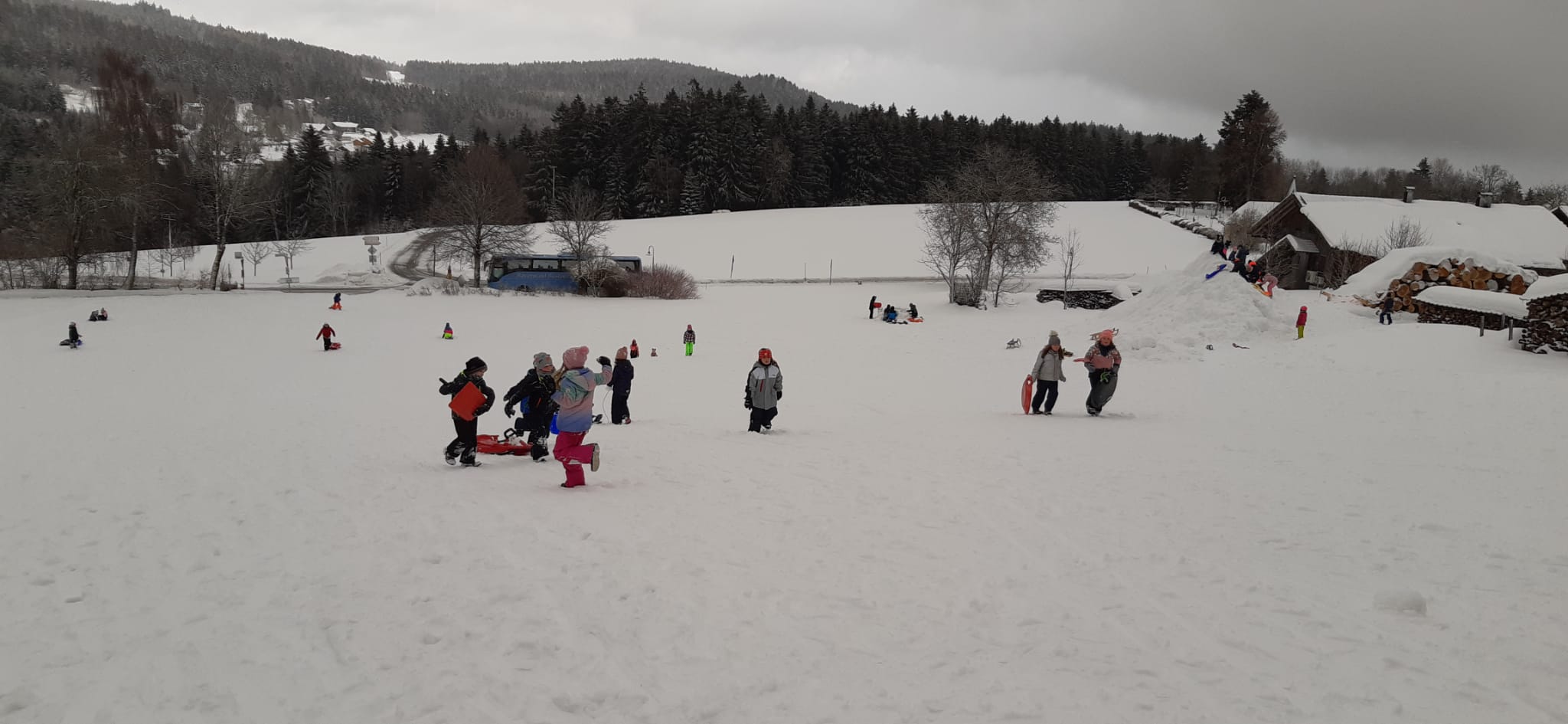 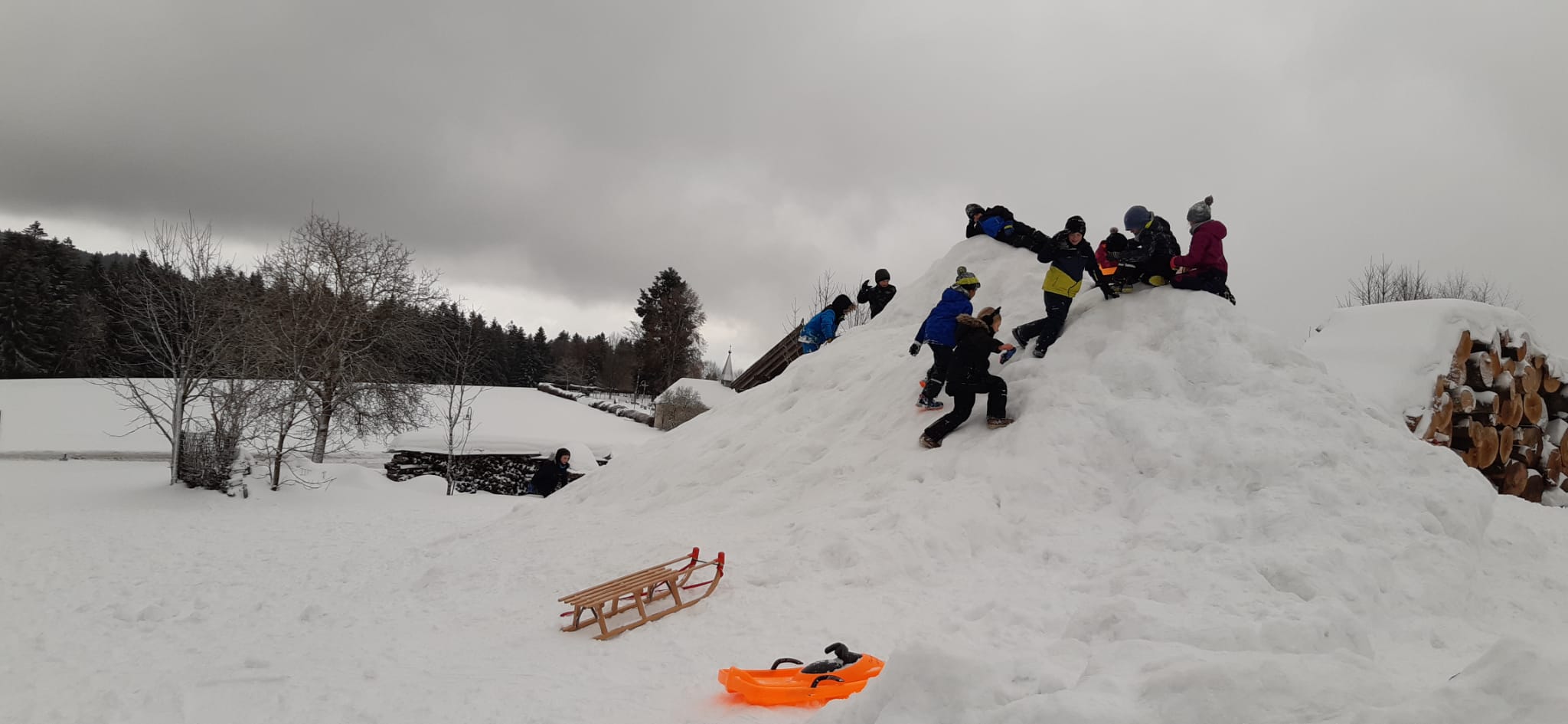 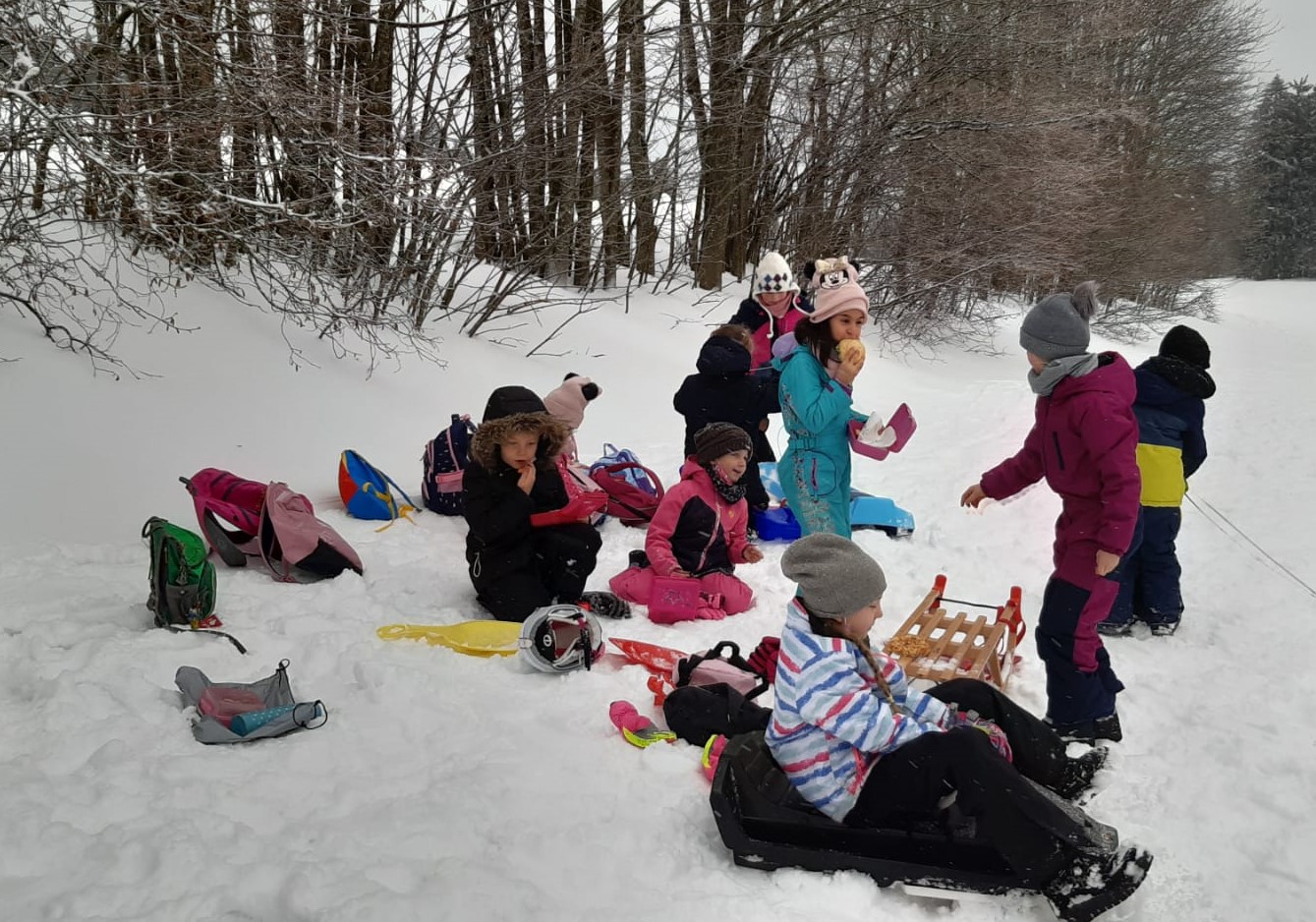 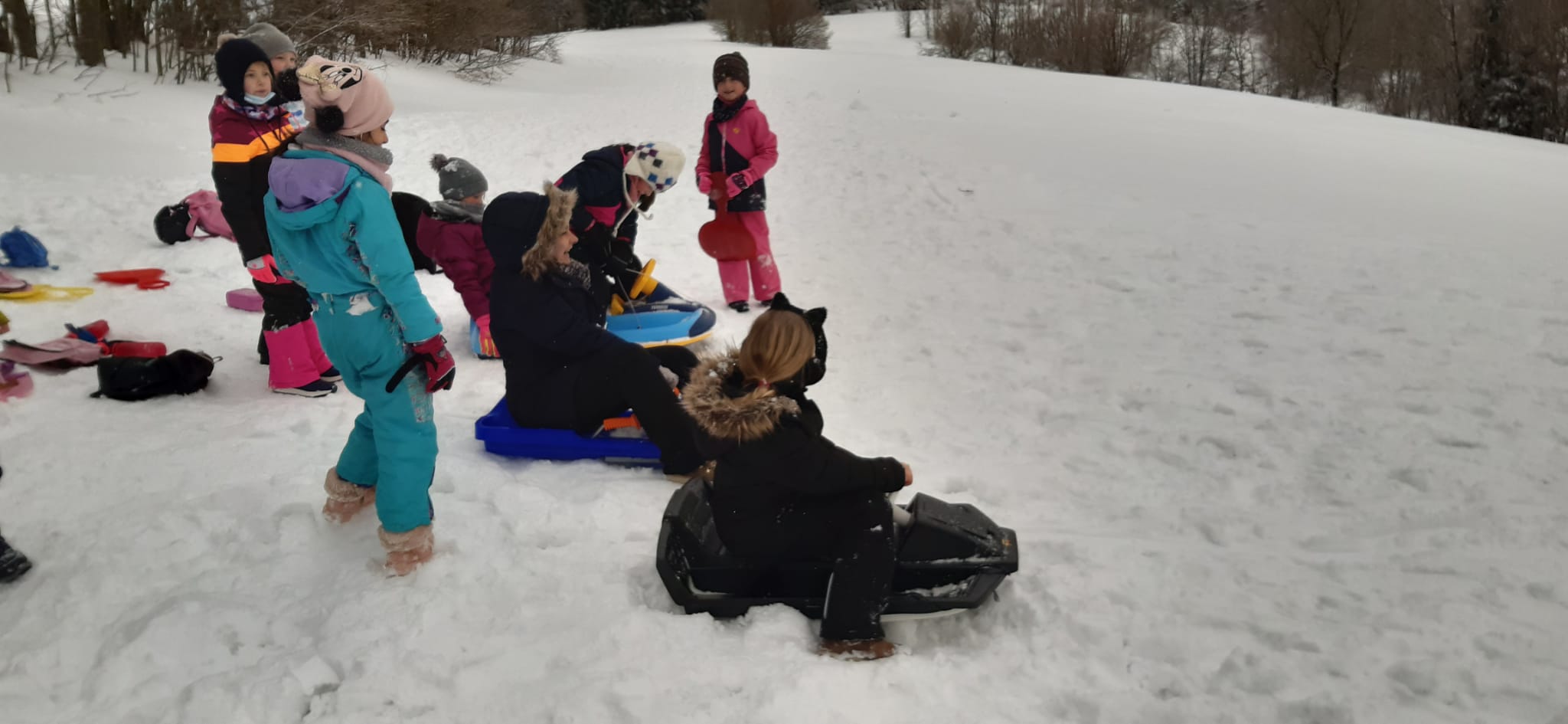 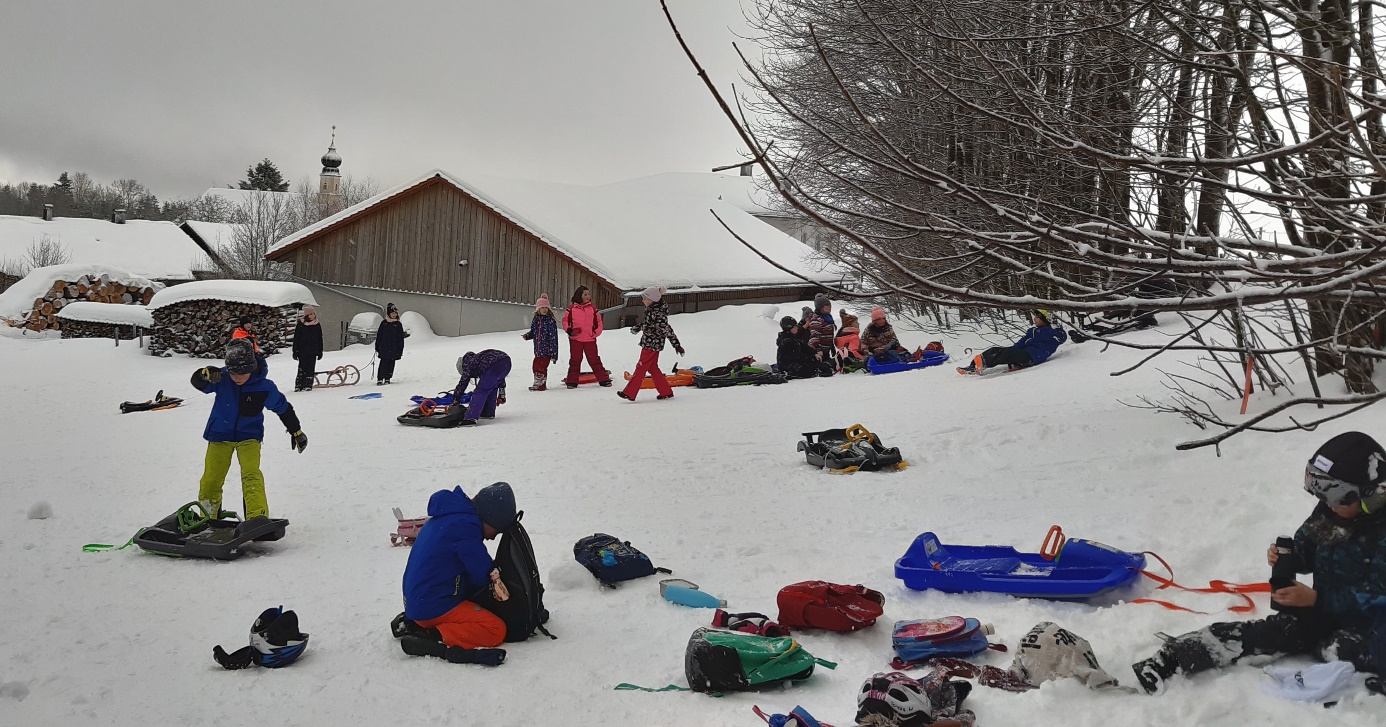 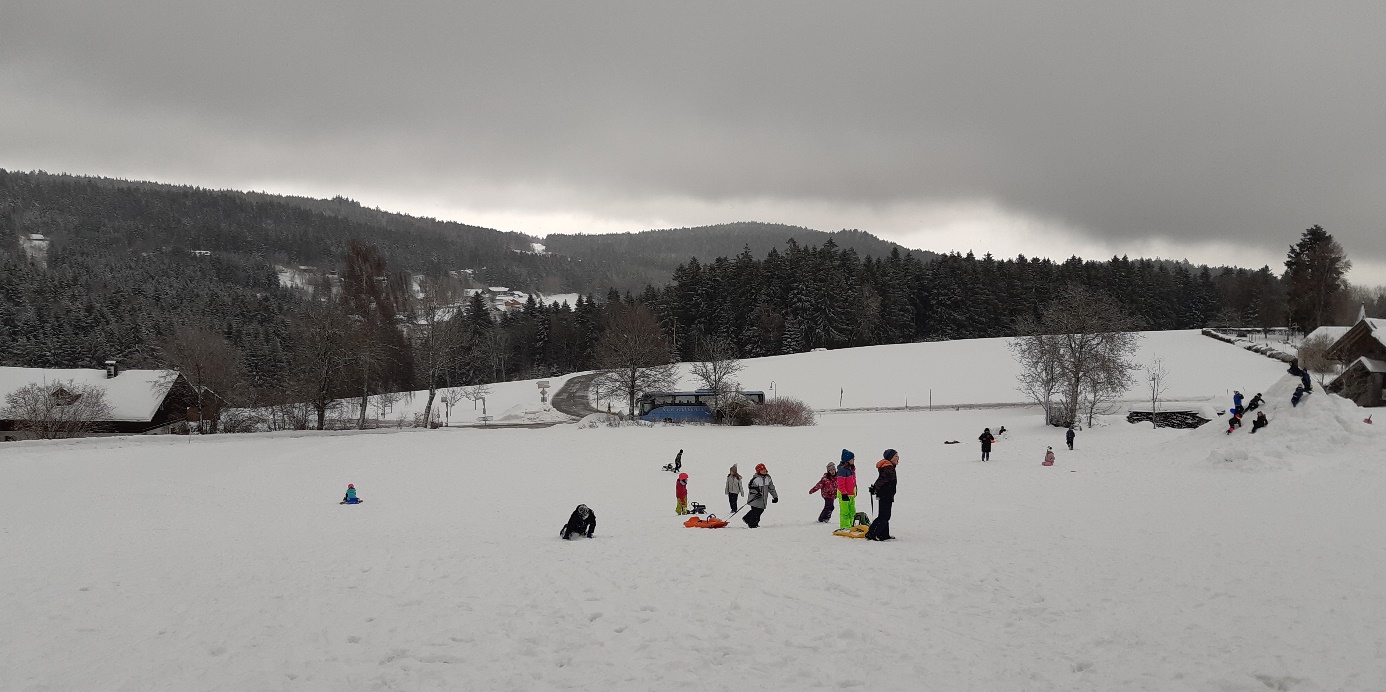 